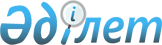 Об утверждении Инструкции Об упрощенном режиме налогообложения крестьянских (фермерских) хозяйств и сельскохозяйственных товаропроизводителей, для которых земля является основным средством производства
					
			Утративший силу
			
			
		
					Приказ Министерства государственных доходов Республики Казахстан от 21 мая 1999 года N 535. Зарегистрирован в Министерстве юстиции Республики Казахстан 8.06.1999г. N 799. Утратил силу - приказом Министра государственных доходов РК от 9.04.2002 № 416 (извлечение из приказа см. ниже).              Извлечение из приказа Министра государственных доходов 

Республики Казахстан от 9 апреля 2002 года № 416 В соответствии с Законом Республики Казахстан от 12 июня 2001 года Z010210_ "О введении в действие Кодекса Республики Казахстан "О налогах и других обязательных платежах в бюджет" (Налоговый кодекс)" приказываю: 1. Признать утратившими силу некоторые приказы согласно приложению: ...Приказ Министерства государственных доходов Республики Казахстан от 21 мая 1999 года N 535 "Об утверждении Инструкции "Об упрощенном режиме налогообложения крестьянских (фермерских) хозяйств и сельскохозяйственных товаропроизводителей, для которых земля является основным средством производства"... Министр --------------------------------------------------------------------------- Извлечение из приказа Министерства государственных доходов Республики Казахстан от 21 мая 1999 года N 535 "Приказываю: 1. Утвердить прилагаемую Инструкцию "Об упрощенном режиме налогообложения крестьянских (фермерских) хозяйств и сельскохозяйственных товаропроизводителей, для которых земля является основным средством производства" согласно приложений. 4. Ввести настоящий приказ в действие со дня государственной регистрации в Министерстве юстиции Республики Казахстан.". Министр Инструкция об упрощенном режиме налогообложения крестьянских (фермерских) хозяйств и сельскохозяйственных товаропроизводителей, для которых земля является основным средством производства 1. Общие положения 1. Настоящая Инструкция разработана в соответствии с Указом Президента Республики Казахстан, имеющим силу Закона, от 24 апреля 1995 г. N 2235 Z952235_ "О налогах и других обязательных платежах в бюджет" (далее - Указ). 

      2. Инструкция устанавливает упрощенный режим налогообложения крестьянских (фермерских) хозяйств (далее - Хозяйство) и сельскохозяйственных товаропроизводителей (далее - Сельхозтоваропроизводитель), для которых земля является основным средством производства или деятельность которых связана с использованием земли для производства сельскохозяйственной продукции, а также перерабатывающие сельскохозяйственную продукцию собственного производства. 

      Упрощенный режим налогообложения предполагает ведение учета без применения метода двойной записи и Плана счетов бухгалтерского учета финансово-хозяйственной деятельности субъекта. 

      3. Перевод Хозяйств и Сельхозтоваропроизводителей на упрощенный режим налогообложения производится независимо от численности занятых в них работников и объема дохода от производства сельскохозяйственной продукции. 



 

      4. При расчете стоимости Патента сумма налогов, подлежащих уплате в бюджет, уменьшается на 80 процентов для крестьянских (фермерских) хозяйств и сельхозтоваропроизводителей, занимающихся производством сельскохозяйственной продукции с использованием земли. 

      5. Интересы Хозяйства в отношениях с организациями, гражданами, государственными органами представляет Глава Хозяйства (далее - Глава). Он же осуществляет гражданско-правовые сделки, не запрещенные законом. 

      6. Граждане, желающие получить земельный участок для организации хозяйства, обращаются с ходатайством о предоставлении права землепользования в местный исполнительный орган, имеющий право предоставления земли. 

      7. Акт на право постоянного землепользования либо договор о временном землепользовании на каждый земельный участок выдается Главе в порядке, установленном Правительством Республики Казахстан. 



 

                 2. Субъекты упрощенного налогового режима 



 

      8. Субъектами упрощенного налогового режима являются Хозяйства и Сельхозтоваропроизводители, для которых земля является основным средством производства или деятельность которых связана с использованием земли для производства сельскохозяйственной продукции, а также перерабатывающие сельскохозяйственную продукцию собственного производства. 



 

                    3. Государственная регистрация 



 

      9. Государственная регистрация юридических лиц (Сельхозтоваропроизводителей) осуществляется в соответствии с законодательством о регистрации юридических лиц. 

      10. Государственная регистрация Хозяйств носит явочный характер и заключается в постановке на учет в качестве индивидуального предпринимателя без образования юридического лица в территориальном налоговом органе по месту регистрации Акта на право постоянного землепользования, либо договора о временном землепользовании. 

      11. Обязательной государственной регистрации подлежат индивидуальные предприниматели, которые отвечают одному из следующих условий: 

      - используют труд наемных работников на постоянной основе; 

      - имеют от предпринимательской деятельности совокупный годовой доход, исчисленный в соответствии с налоговым законодательством в размере, превышающем необлагаемый налогом размер совокупного годового дохода, установленный для физических лиц законодательными актами Республики Казахстан. 

      12. Для государственной регистрации в качестве индивидуального предпринимателя Глава представляет территориальному налоговому органу: 



 

      1) Заявление Главы по установленной форме (Приложение 1). 

      В случаях регистрации совместного индивидуального предпринимательства Глава одновременно предоставляет аналогичные заявления и от всех членов Хозяйства. 

      2) Акт на право постоянного землепользования либо договор о временном землепользовании. 

      3) фотографию Главы размером 3х4 см. 

      Истребование других документов запрещается. 

      13. Свидетельство о государственной регистрации индивидуального предпринимателя (далее - Свидетельство) выдается бессрочно, если иной срок не предусмотрен в заявлении. В случае регистрации совместного индивидуального предпринимательства Свидетельство выписывается с перечислением всех членов Хозяйства. 

      14. Выдача Свидетельства Хозяйству должна осуществляться территориальными налоговыми органами без уплаты сбора за государственную регистрацию граждан, занимающихся предпринимательской деятельностью. При наличии документов, перечисленных в пункте 12 настоящей Инструкции, налоговые органы производят государственную регистрацию Хозяйства в день представления документов. 

      15. Свидетельство является неотчуждаемым, передача его другим 

лицам запрещается. Любые копии Свидетельства (в том числе ксерокопии и фотокопии) не являются документами, на основании которых может осуществляться предпринимательская деятельность. 16. Налоговые органы обязаны учитывать выдаваемые Свидетельства в "Журнале регистрации (выдачи) Свидетельств о государственной регистрации индивидуального предпринимателя". 17. В случае утраты Свидетельства согласно заявлению Главы выдается дубликат. 18. При изменении данных, указанных в заявлении на выдачу свидетельства о государственной регистрации, Хозяйство обязано осуществить перерегистрацию и получить новое Свидетельство. 19. При прекращении предпринимательской деятельности или по истечении срока действия (согласно сроку, предусмотренному в заявлении) Свидетельство подлежит сдаче в налоговый орган, выдавший его. 20. Наличие у Хозяйства Свидетельства не дает ему права осуществлять предпринимательскую деятельность в случаях, если: - не имеется в наличии один из документов, на основании которых Хозяйство осуществляет свою деятельность (Патент, Книга учета доходов и расходов, лицензия, в случае если данный вид подлежит лицензированию); - просрочены сроки действия Патента или лицензии (в случае если данный вид подлежит лицензированию). 4. Виды упрощенного налогового режима 21. Упрощенный режим налогообложения с фиксированным суммарным налогом на основе Патента Сельхозтоваропроизводителями применяется наряду с обычной системой налогообложения, предусмотренной законодательством Республики Казахстан. Право выбора системы налогообложения, включая переход к упрощенному режиму или возврат к обычной системе, предоставляется им на добровольной основе в порядке, предусмотренном настоящей Инструкцией. 

      22. Хозяйство при прохождении государственной регистрации в налоговых 

органах выбирает один из установленных налоговым законодательством видов упрощенного налогового режима: 1) с фиксированным суммарным налогом на основе Патента (далее - Хозяйства, работающие на основе Патента); 2) с ведением Книги учета доходов и расходов (далее - Хозяйства, работающие на основе ведения учета). 5. Упрощенный налоговый режим с фиксированным суммарным налогом, на основе Патента 23. Патент выдается территориальным налоговым органом Хозяйствам и Сельхозтоваропроизводителям на срок не более одного календарного года. Форма Патента устанавливается Министерством государственных доходов Республики Казахстан и действует на всей территории Республики Казахстан. 24. Территориальному налоговому органу для получения Патента Главой представляется: 1) заявление по установленной форме (Приложение 2); 2) акт на право постоянного землепользования (договор о временном землепользовании); 3) фотография размером 3х4 см; 4) документы, подтверждающие уплату фиксированного суммарного налога по сроку и стоимости бланка Патента; 5) справка о наличии иждивенцев; 

      6) договоры о найме работников (с обязательным указанием: данных удостоверения личности, адреса, срока найма, размера оплаты труда, обязательства работодателя по обеспечению необходимых условий труда и социальных гарантий); 

      7) свидетельство о государственной регистрации; 

      8) копию лицензии (в случае осуществления лицензируемого вида деятельности); 

      9) сведения о наличии расчетных счетов. 

      При наличии всех вышеуказанных документов налоговый орган обязан выдать Патент Хозяйству в течение 3-х рабочих дней, за исключением случаев возникновения разногласий в течение 10 дней. 

      25. Для Сельхозтоваропроизводителей сохраняется аналогичный порядок предоставления документов, за исключением подпунктов 3), 7) пункта 24 настоящей Инструкции. Заявление предоставляется по форме, установленной в Приложении 3. 

      26. В случае, если деятельность, которой предполагает заниматься Хозяйство или Сельхозтоваропроизводитель лицензируется в соответствии с Указом Президента Республики Казахстан, имеющим силу Закона, от 17 апреля 1995 года N 2200 "О лицензировании" Z952200_ , то согласно пункту 1 статьи 7 названного Указа выдача Патента на право занятия таким видом деятельности осуществляется после получения ими лицензии. Лицензия выдается в порядке, предусмотренном вышеназванным Указом. 

      27. Налоговые органы обязаны учитывать выдаваемые Патенты в "Журнале регистрации выдачи Патентов". 

      28. Патент является неотчуждаемым, передача его другим лицам запрещается. В случае утраты Патента по заявлению налогоплательщика выдается дубликат Патента. 

      29. Налогоплательщики, осуществляющие деятельность на основе Патента, производят уплату фиксированного суммарного налога и освобождаются от ведения учета, предоставления деклараций по налогам, включенным в расчет стоимости Патента. 

      30. Настоящий Патент распространяется только на деятельность, связанную с использованием земель сельскохозяйственного назначения для производства, переработки и сбыта собственной сельскохозяйственной продукции. На осуществление других видов деятельности Хозяйству необходимо получить другой Патент на соответствующий вид деятельности либо осуществлять деятельность с ведением книги доходов и расходов. Сельхозтоваропроизводителям в этом случае необходимо вести раздельный учет. 

      31. Стоимостью Патента является фиксированный суммарный налог, включающий в себя НДС, социальный налог, подоходный налог с доходов от предпринимательской деятельности (для Сельхозтоваропроизводителей - с дохода юридического лица), подоходный налог, удерживаемый с физических лиц у источника выплаты, отчисления в накопительные пенсионные фонды, земельный налог, налог на имущество, налог на транспортные средства. Стоимость Патента определяется по форме, приведенной в Приложении N 4, для Сельхозтоваропроизводителей - в Приложении 5. (Руководство по определению стоимости Патента крестьянских (фермерских) хозяйств, для которых земля является основным средством производства - Приложение N 6, для Сельхозтоваропроизводителей - (Приложение N 7). Помимо фиксированного суммарного налога налогоплательщик самостоятельно предоставляет декларации и расчеты по сборам, платежам (плата за воду, платежи за загрязнение окружающей среды и др.) не включенным в стоимость Патента, и производит их уплату. 

      32. Уплата суммы фиксированного суммарного налога осуществляется в четыре срока с распределением платежей; 

      - в момент получения 1/6 стоимости Патента; 

      - 20 мая, 20 августа по 1/6 стоимости Патента; 

      - 20 ноября оставшуюся часть стоимости Патента. 

      При сезонном характере работ Хозяйства и Сельхозтоваропроизводители по согласованию с налоговыми органами могут определить иные сроки уплаты стоимости Патента. В случае, когда Патент выдается по истечении одного из обязательных сроков уплаты, то тогда в момент получения патента уплате подлежат суммы и по прошедшим срокам. 

      33. Налогоплательщики, работающие по Патенту, являются плательщиками НДС в размере и суммах, указанных в Патенте и должны выписывать налоговые счета-фактуры установленного образца только в пределах сумм, исчисленных исходя из предполагаемого дохода и принятых при определении стоимости Патента. Бланки налоговых счетов-фактур предоставляются в налоговый орган налогоплательщиком. 

      34. Налоговый орган при выдаче Патента одновременно регистрирует налоговые счета-фактуры, которые должны быть склеены между собой, пронумерованы и заверены печатью налогового органа, выдавшего Патент, а также подписью руководителя или заместителя руководителя налогового органа. Налоговый орган на первом налоговом счете-фактуре в его левой части проставляет сумму НДС, принятую при определении стоимости Патента (строка 5), а в правой части на каждом налоговом счете-фактуре - РНН, серию и номер Патента. Левая часть налогового счета-фактуры (корешок) остается у продавца, а правая - отдается покупателю. 

      35. Налогоплательщик, выписывая налоговый счет-фактуру, проставляет в левой части налогового счета-фактуры сумму НДС, выставленную покупателю за предоставленные товары (работы, услуги), и там же проставляет остаток неиспользованной суммы НДС. Налогоплательщик имеет право выписывать налоговые счета-фактуры только в пределах указанного остатка (неиспользованной суммы НДС). 

      36. При использовании всех налоговых счетов-фактур их корешки в обязательном порядке подлежат сдаче в налоговый орган, их выдавший, где они хранятся в деле налогоплательщика. Только при сдаче корешков использованных налоговых счетов-фактур, а также при наличии не использованного остатка суммы НДС налогоплательщик имеет право заверить в налоговом органе новые бланки налоговых счетов-фактур для осуществления дальнейших расчетов по налогу с покупателями после перенесения в них остатков. 

      37. При изменении в течение года суммы предполагаемого совокупного годового дохода в сторону увеличения, налогоплательщик обязан обратиться в налоговый орган для перерасчета стоимости Патента, при этом учитывается ранее уплаченная сумма. 

      38. При прекращении предпринимательской деятельности до истечения срока действия Патента, внесенная сумма фиксированного суммарного налога возврату и перерасчету не подлежит. 



 

       6. Налоговый режим с ведением Книги учета доходов и расходов 



 

      39. Хозяйства, изъявившие желание работать по упрощенному налоговому режиму с ведением Книги учета доходов и расходов при соблюдении условии пункта 11 настоящей Инструкции, после получения Свидетельства представляют в налоговый орган Книгу учета доходов и расходов (далее - Книга учета), где в обязательном порядке на первой странице фиксируется наименование Хозяйства, фамилия, имя, отчество, РНН Главы, регистрационный номер и дата выдачи Свидетельства, номер и серия Свидетельства, номера банковских счетов. Книга учета должна быть пронумерована, прошнурована, подписана руководителем налогового органа и скреплена оттиском печати налогового органа. 

      40. Хозяйства, работающие на основе ведения учета, являются плательщиками налогов, сборов и других обязательных платежей в бюджет и налогообложение их осуществляется в соответствии с налоговым законодательством (представляют декларации, уплачивают авансовые платежи и т.д.). Ведение учета осуществляется по упрощенной форме на основе Книги учета, без применения метода двойной записи и отражения операций по счетам бухгалтерского учета. Хозяйства, работающие на основе ведения учета, проводят операции через контрольно-кассовые аппараты с фискальной памятью с выдачей контрольного чека покупателю-потребителю. 



 

      7. Ответственность Сельхозтоваропроизводителей и Хозяйств, 

             применяющих упрощенный режим налогообложения 



 

      41. Ответственность предпринимателей, применяющих упрощенный режим налогообложения, наступает в соответствии с Указом Президента Республики Казахстан, имеющим силу Закона, от 24 апреля 1995 года N 2235 "О налогах и других обязательных платежах в бюджет" и Кодексом Казахской ССР "Об административных правонарушениях". 

      42. При установлении по результатам встречных проверок факта 

занижения размера налогооблагаемой базы, представленной для расчета Патента, к налогоплательщику применяются санкции в соответствии с действующим законодательством. 43. Ответственность за удержание и перечисление в бюджет подоходного налога, удерживаемого у источника выплаты, а также за своевременность и полноту перечисления средств в накопительный пенсионный фонд за наемных работников несет работодатель, выплативший доход. Приложение 1 к Инструкции Руководителю Налогового комитета по ___________________________________ ___________________________________ от "______________________________" (наименование налогоплательщика) ___________________________________ ___________________________________ (Ф.И.О.) РНН________________________________ ___________________________________ ___________________________________ (адрес местожительства) Заявление на получение Свидетельства о государственной регистрации индивидуального предпринимателя Прошу выдать Свидетельство о государственной регистрации индивидуального предпринимателя на срок ______________________. Документ, удостоверяющий личность: серия ________ N __________ выдан ________________________________________________________ (кем и когда выдан) ______________________________________________________________ (место рождения) Место нахождение _____________________________________________ ______________________________________________________________ (адрес предприятия, при его наличии) "_____" __________ ______ г. ___________________________ (дата подачи заявления) (подпись предпринимателя) "_____" _________ ______ г. ___________________________ (дата принятия заявления) (Ф.И.О., подпись) Приложение 2 к Инструкции Руководителю Налогового комитета по ___________________________________ ___________________________________ от ________________________________ (наименование налогоплательщика) ___________________________________ ___________________________________ (Ф.И.О.) РНН_______________________________ ___________________________________ ___________________________________ (адрес местожительства) Заявление Главы крестьянского (фермерского) хозяйства на получение Патента Прошу выдать Патент на осуществление ___________________________________________________________ ___________________________________________________________ (вид деятельности) на срок с "____"____________1999 г. по "____"____________1999 г. с предполагаемым совокупным годовым доходом ____________тенге. Документ, удостоверяющий личность: серия ________N ________ выдан _____________________________________________________ (кем и когда выдан) ___________________________________________________________ Место осуществления деятельности __________________________ ___________________________________________________________ (адрес места постоянной дислокации) Количество прилагаемых налоговых счетов-фактур ___________ Численность наемных работников_____________________________ в т.ч. пенсионеров_____________________________ Количество иждивенцев*_____________________________________ Документ, удостоверяющий наличие льгот: ___________________ (наименование документа) серия _____ N___________ выдан ____________________________ (кем и когда выдан) "_____" __________ ______ г. ___________________________ (дата подачи заявления) (подпись предпринимателя) "_____" _________ ______ г. ___________________________ (дата принятия заявления) (Ф.И.О., подпись налогового инспектора) * Количество иждивенцев подтверждается справкой о наличии иждивенцев. Мне разъяснены мои права и обязанности и я несу ответственность перед Законом за достоверность и полноту сведений, приведенных в данном заявлении. Приложение 3 к Инструкции Руководителю Налогового комитета по ___________________________________ ___________________________________ от ________________________________ (наименование налогоплательщика) РНН_______________________________ ___________________________________ 



___________________________________ 

(Ф.И.О. руководителя) ___________________________________ ___________________________________ (юридический адрес) 

 



 

                            Заявление 

Сельхозтоваропроизводителя на получение Патента Прошу выдать Патент на осуществление ___________________________________________________________ ___________________________________________________________ (вид деятельности) на срок с "____"____________1999 г. по "____"____________1999 г. с предполагаемым совокупным годовым доходом ____________тенге. Место осуществления деятельности __________________________ ___________________________________________________________ (адрес места дислокации) Количество прилагаемых налоговых счетов-фактур ___________ Численность наемных работников_____________________________ "_____" __________ ______ г. ___________________________ (дата подачи заявления) (подпись предпринимателя) "_____" _________ ______ г. ___________________________ (дата принятия заявления) (Ф.И.О., подпись налогового инспектора) * Мне разъяснены мои права и обязанности и я несу ответственность перед Законом за достоверность и полноту сведений, приведенных в данном заявлении. Приложение 4 к Инструкции РНН___________________________ Налоговый комитет по _________ (налогоплательщика) _____________________________ ______________________________ (району, городу) (название хозяйства) ____________________________ ______________________________ (дата представления) (Ф.И.О. Главы Хозяйства) Вид деятельности _____________ ______________________________ Расчет стоимости Патента крестьянского (фермерского) хозяйства, для которого земля является основным средством производства на ______г. Численность работников Хозяйства - всего (чел.) - в том числе: членов Хозяйства - наемных работников - ______________________________________________________________________ N ! Основные показатели !Сумма в ! п/п! !тенге ! ---------------------------------------------------------------------! 1. Общая площадь земли (га) 2. Оценочная стоимость земельного участка по данным органов Госкомзема РК 3. Фиксированный суммарный земельный налог - всего в том числе: земельный налог подоходный налог (0,25 % х стр.2) 4. Совокупный годовой доход с общей площади земли с учетом НДС 5. в том числе НДС 6. Затраты, связанные с получением дохода с общей площади земли с учетом НДС 7. в том числе НДС 8. Сумма НДС к уплате (стр. 5 - стр.7) 9. Налог на имущество 10. Налог на транспортные средства 11. Облагаемый доход Хозяйства для определения 5%-ного социального налога (стр. 4 - стр. 6 ) 12. Социальный налог Хозяйства от облагаемого дохода (стр. 11 х 5%) 13. Социальный налог в размере 49 % от месячного расчетного показателя за каждого наемного работника за налоговый год 14. Всего сумма налогов, подлежащих льготированию (сумма строк: 3, 8, 9, 10, 12, 13) 15. Подлежит к уплате сумма налогов (стр. 14 х 20 %) 16. Подоходный налог, удерживаемый у источника выплаты с наемных работников Хозяйства 17. Обязательные пенсионные взносы в накопительные пенсионные фонды 18. Стоимость патента - сумма фиксированного суммарного налога (сумма строк: 15, 16, 17) _______________________________________________________________________ Сроки уплаты I срок на "__" ___ г. II срок на "__" ______ г. III срок на "__" ___ г. IV срок на "__" _______ г. Сумма фиксированного суммарного налога должна быть перечислена на р/с ________________________________________________________________________ Примечание: Расчет составляется в двух экземплярах. __________________________________ ___________ МП (Ф.И.О. налогового инспектора) (подпись) __________________________________ ___________ (Ф.И.О. руководителя налогового органа) (подпись) Ознакомлен: __________________________________ ___________ (Ф.И.О. руководителя хозяйства) (подпись) Приложение 6 к Инструкции Руководство по определению стоимости Патента для крестьянских (фермерских) хозяйств, для которых земля является основным средством производства 

      1. Строки 1 и 2 заполняются на основании Акта на право постоянного землепользования либо договора о временном землепользовании (далее - Акт). 

      2. По строке 3 указывается сумма фиксированного земельного налога. При этом земельный налог исчисляется в общеустановленном порядке в соответствии с налоговым законодательством по данным Акта, подоходный налог исчисляется по ставке 0.25 % от оценочной стоимости земли. 

      3. При заполнении строки 4 необходимо исходить из суммы совокупного годового дохода, заявленного Хозяйством. При этом реальность данной суммы проанализировать со средними данными по региону. 

      4. По строке 6 указываются затраты Хозяйства с НДС за прошлый год с учетом коэффициента инфляции. 

      5. Строки 9, 10 определяются в общеустановленном порядке в соответствии с налоговым законодательством на основании данных, предоставленных Главой. 

      6. Сумма, определяемая по строке 12, включает в себя и сумму социального налога на членов Хозяйства. 

      7. По строке 14 указывается сумма исчисленных налогов, подлежащих льготированию согласно последнему абзацу статьи 138 Указа. При этом сумма подоходного налога с наемных работников, удерживаемого у источника выплаты, не включается, так как льгота предоставлена Хозяйствам и не распространяется на доходы наемных работников. 

      10. По строке 16 указывается сумма подоходного налога, удержанного у источника выплаты и определенного исходя из суммы заработной платы наемных работников, указанных в Договорах найма работника с учетом предусмотренных налоговым законодательством вычетов на себя и иждивенцев при наличии соответствующей справки. 

      11. По строке 17 определяется сумма обязательных пенсионных взносов, направляемых Главой в накопительный пенсионный фонд за себя, членов Хозяйства и наемных работников. 

      В соответствии с Постановлением Правительства РК "Об утверждении Правил удержания и перечисления обязательных пенсионных взносов в накопительные пенсионные фонды" от 15 марта 1999 года N 245 обязательные пенсионные взносы в накопительные пенсионные фонды Хозяйствами, выкупившими Патент, удерживаются и перечисляются в размере 10% от предполагаемого облагаемого дохода, из которого определен размер Патента, и наемных работников - в размере 10% от заработной платы, указанной в Договорах о найме, но не ниже минимального размера заработной платы, установленного 

законодательным актом. (К примеру: в 1999 году Законом установлены следующие размеры минимальной месячной заработной платы: с 1 января 1999 года -2440 тенге; с 1 апреля 1999 года -2650 тенге; с 1 октября 1999 года -2680 тенге; На 1999 год 10% от среднегодовой минимальной заработной платы составляет - 3126 тенге). Приложение 5 к Инструкции РНН___________________________ Налоговый комитет по _________ (налогоплательщика) ______________________________ ______________________________ ______________________________ (название хозяйства) (району, городу) ______________________________ _______________________________ (Ф.И.О. руководителя) (дата представления) Вид деятельности______________ ______________________________ Расчет стоимости Патента Сельскохозяйственных товаропроизводителей, для которых земля является основным средством производства на ______г. Численность работников, всего (чел.) ______________________________________________________________________ N п/п! Основные показатели !Сумма в т.тенге ! ______________________________________________________________________! 1. Общая площадь земли (га) 2. Среднегодовой фонд оплаты труда 3. Совокупный годовой доход с общей площади земли с учетом НДС 4. в том числе НДС 5. Затраты, связанные с получением дохода с общей площади земли с учетом НДС 6. в том числе НДС 7. Сумма НДС к уплате (стр. 4 - стр.6) 8. Земельный налог 9. Налог на имущество 10. Налог на транспортные средства 11. Социальный налог 12. Налогооблагаемый доход (из стр.3 вычесть сумму строк 5,7,8,9,10,11,17) 13. Подоходный налог с дохода юр.лица (стр. 12 х 10%) 14. Всего сумма налогов, подлежащая льготированию (сумма строк: 7,8,9,10,11,13) 15. Подлежит к уплате сумма налогов (стр. 14 х 20 %) 16. Подоходный налог, удерживаемый у источника выплаты 17. Обязательные взносы в накопительные пенсионные фонды 18. Стоимость патента - сумма фиксированного суммарного налога (сумма строк: 15,16,17) ________________________________________________________________________ Сроки уплаты I срок на "____" _____ г. II срок на "___" _____ г. III срок на "____" _____ г. IV срок на "___" ______ г. Сумма фиксированного суммарного налога должна быть перечислена на р/с ________________________________________________________________________ Примечание: Расчет составляется в двух экземплярах. __________________________________________ _________________ МП (Ф.И.О. налогового инспектора) (подпись) __________________________________ ___________ (Ф.И.О. руководителя налогового органа) (подпись) Ознакомлен: _______________________________________ _______________ (Ф.И.О. руководителя хозяйства) (подпись) Приложение 7 к Инструкции Руководство по определению стоимости Патента для сельскохозяйственных товаропроизводителей, для которых земля является основным средством производства 1. Строки 2 и 5 исчисляются исходя из данных за последний год с учетом коэффициента инфляции. 2. При заполнении строки 3 необходимо исходить из суммы совокупного годового дохода, заявленного Сельхозтоваропроизводителем. При этом реальность данной суммы проанализировать со средними данными по региону. 3. Строки 8,9,10,11,16 определяются в общеустановленном порядке в соответствии с налоговым законодательством. 4. Строка 17 исчисляется в соответствии с пунктами 10 Руководства по определению стоимости Патента для крестьянских (фермерских) хозяйств. (Специалисты: Цай Л.Г. Жакупова Э.) 

 
					© 2012. РГП на ПХВ «Институт законодательства и правовой информации Республики Казахстан» Министерства юстиции Республики Казахстан
				